.Start on Verse (32 counts - approx 13 seconds)Side Strut. Cross Strut. Coaster Cross. Hold.Chasse. Hold. Rock. Recover. Turn. Hold.Lock Step. Hold. Coaster Step. Sweep.Step. Sweep. Step Sweep. Box Step. Hold.Cross Rock. Recover. Side. Hold. Cross Rock. Recover, Turn. Hold.Step Pivot. Step. Hold. Rocking Chair.***Restart: 	DURING wall 2 (facing 6:00) changing the ‘step R’ to “touch R beside L”.He Will Be Mine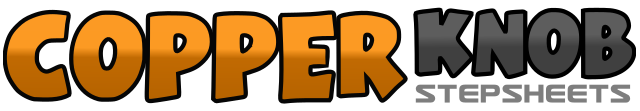 .......Count:64Wall:2Level:Beginner.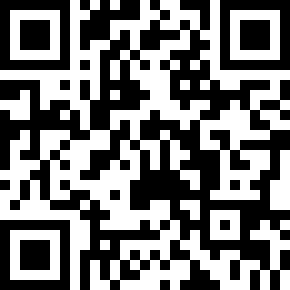 Choreographer:Andrew Palmer (UK), Simon Cox (UK) & Sheila Palmer (UK) - September 2008Andrew Palmer (UK), Simon Cox (UK) & Sheila Palmer (UK) - September 2008Andrew Palmer (UK), Simon Cox (UK) & Sheila Palmer (UK) - September 2008Andrew Palmer (UK), Simon Cox (UK) & Sheila Palmer (UK) - September 2008Andrew Palmer (UK), Simon Cox (UK) & Sheila Palmer (UK) - September 2008.Music:He Will Be Mine - Carlene Carter : (CD: Hindsight 20/20)He Will Be Mine - Carlene Carter : (CD: Hindsight 20/20)He Will Be Mine - Carlene Carter : (CD: Hindsight 20/20)He Will Be Mine - Carlene Carter : (CD: Hindsight 20/20)He Will Be Mine - Carlene Carter : (CD: Hindsight 20/20)........1-4Touch R toe to side, lower R heel to floor, cross L toe over R, lower L heel to floor.5-8Step back on R, step L beside R, cross R over L, hold.1-4Step L to side, step R beside L, step L to side, hold.5-8Rock R behind L, recover, 1/4 L (facing 9:00) step back on R, hold.1-4Step back on L, lock R across L, step back on L, hold5-8Step back on R, step L beside R, step forward on R, sweep L.1-4Step forward on L, sweep R, step forward R, sweep L.5-8Cross L over R, step back on R, step L to side, hold.1-4Cross rock R over L, recover, step R to side, hold.5-8Cross rock L over R, recover, 1/4 L (facing 6:00) step forward on L.1-4Step forward on R, pivot 1/2 L (facing 12:00) step forward on R, hold.5-8Rock forward on L, recover, rock back on L, recover.